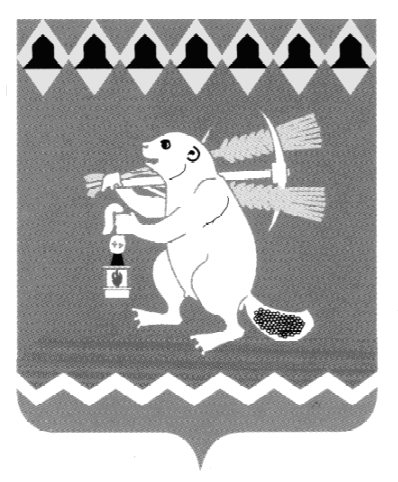 Председатель территориального органа местного самоуправления поселка Незевай РАСПОРЯЖЕНИЕОт 07.09.2015                                                                                                          № 48Об оформлении договора социального наймаРассмотрев заявление, руководствуясь ст. 40 Конституции Российской Федерации, ст. 59 Жилищного Кодекса Российской Федерации, ст. 29.1 – 31 Устава Артёмовского городского округа, Положением ТОМС, на основании того, что Скуридина М.Н. проживает в данной квартире, остальные жильцы квартиры не возражают (вх. № 83 от 07.09.2015)1. Оформить договор социального найма на право пользования жилым помещением со Скуридиной Мариной Николаевной на комнату № 1 общей площадью 15,7 кв. м., расположенной по адресу: Свердловская область, Артёмовский район, посёлок Незевай, ул. Заводская, дом 2, кв. 9.2. Специалисту оформить со Скуридиной М.Н. договор социального найма на жилое помещение, указанное в пункте 1 настоящего распоряжения. 3. Контроль  за  исполнением  настоящего распоряжения оставляю за собой.Председатель ТОМСпоселка Незевай                                                               С.И.Пьянков 